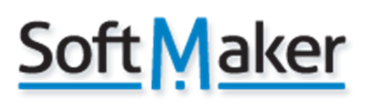 PressemitteilungSoftMaker Office 2018 für Mac jetzt erhältlichNürnberg, 15. März 2018 – Zum ersten Mal ist das Officepaket SoftMaker Office ab heute auch für Mac-Anwender erhältlich. Die Version für 2018 verspricht ein intuitives Nutzererlebnis sowie nahtlose Kompatibilität zu Microsoft Office durch die native Nutzung der Microsoft-Dateiformate DOCX, XLSX und PPTX. Zeitgleich veröffentlicht SoftMaker mit SoftMaker Office Universal ein plattformübergreifendes Office-Abo für Windows, Linux und Mac.Kurz zusammengefasst:SoftMaker Office 2018 für Mac ist ab sofort erhältlich.Das Officepaket umfasst die Textverarbeitung TextMaker 2018, die Tabellenkalkulation PlanMaker 2018 und die Präsentationssoftware Presentations 2018.Durch die native Verwendung der Dateiformate DOCX, XLSX und PPTX bietet SoftMaker Office 2018 für Mac nahtlose Kompatibilität zu Microsoft Office.In SoftMaker Office Professional sind zusätzlich der Duden Korrektor für Rechtschreib- und Grammatikprüfung sowie Wörterbücher von Duden und Langenscheidt enthalten.Zeitgleich veröffentlicht SoftMaker das Abo-Modell „SoftMaker Office Universal“, das das Officepaket für Windows, Linux und Mac enthält.Mit der Veröffentlichung von SoftMaker Office 2018 für Mac ist die beliebte Officelösung des Nürnberger Herstellers SoftMaker nun für alle drei großen Desktop-Betriebssysteme erhältlich: Windows, Linux und Mac.Die Office-Suite zeichnet sich dank nativer Verwendung der Microsoft-Dateiformate DOCX, XLSX und PPTX durch überragende Kompatibilität zu Microsoft Office aus. Dateien können ohne vorherigen Import oder Export mit Microsoft-Office-Nutzern auf PC und Mac ausgetauscht werden.Neben nahtloser Kompatibilität bietet SoftMaker Office 2018 ein maßgeschneidertes und intuitives Nutzererlebnis: So steht es Anwendern frei, wahlweise mit einer modernen Ribbon-Oberfläche oder mit klassischen Menüs zu arbeiten. Äußerst praktisch sind auch die Dokumenten-Tabs, die wie in einem Webbrowser mittels Drag and Drop angeordnet, vom Programmfenster gelöst und in weitere Programmfenster eingebettet werden können.Die Professional-Variante des Office-Pakets enthält mit dem Duden Korrektor zudem die beste deutsche Rechtschreib- und Grammatikprüfung in der neuesten Version – mit allen Änderungen von 2017.Die Features von SoftMaker Office 2018 im ÜberblickSoftMaker Office bietet den kompletten Funktionsumfang einer professionellen Officelösung:Nahtlos kompatibel zu Microsoft Office durch native Verwendung der Dateiformate DOCX, XLSX und PPTXBedienung wahlweise mit Ribbons oder mit einer klassischen MenüoberflächeIntegrierte AdressdatenbankExport nach PDF, HTML und in das E-Book-Format EPUBUmfassende Grafikbearbeitungs- und DTP-FunktionenÜber 350 Rechenfunktionen, Diagramme in mehr als 80 Variationen in 2D und 3DDatenanalyse mit Pivottabellen, Szenarien, Zielwertsuche, AutoFilter und SpezialfilternAufwendige Animationen und Folienübergänge mit OpenGL-GrafikbeschleunigungMit dem Duden Korrektor ist die beste deutsche Rechtschreib- und Grammatikprüfung integriert.Rechtschreibprüfung, Synonyme und automatische Silbentrennung in zahlreichen weiteren SprachenDuden- und Langenscheidt-Wörterbücher zum Nachschlagen und Übersetzen... und vieles mehr!SoftMaker Office Standard 2018 für Mac ist direkt beim Hersteller und im Handel für € 69,95 erhältlich, SoftMaker Office Professional 2018 für € 99,95. Bestandskunden erhalten die Software zu günstigen Upgradepreisen.SoftMaker Office Universal: Abo-Version für alle drei BetriebssystemeZeitgleich veröffentlicht SoftMaker das Komplettpaket „SoftMaker Office Universal“. Hierbei handelt es sich um ein Abonnement, das die Professional-Variante der Software für Windows, Linux und Mac umfasst.Erhältlich ist SoftMaker Office Universal auf der Homepage des Herstellers unter www.softmaker.de. Das Abo ist wahlweise zu einem Jahrespreis von € 69,95 oder einem Monatspreis von € 6,99 verfügbar.Kostenlose 30-Tage-Testversionen für alle drei Betriebssysteme lassen sich auf der SoftMaker-Website unter www.softmaker.de kostenlos herunterladen.Über SoftMakerSoftMaker entwickelt seit seiner Gründung im Jahr 1987 Office-Software: Textverarbeitung (TextMaker), Tabellenkalkulation (PlanMaker) und Präsentationsgrafik (Presentations). Das "Flaggschiff" SoftMaker Office steht für Windows, Linux, Android und jetzt auch für den Mac zur Verfügung. Die herausragenden Merkmale der Software von SoftMaker sind die Bedienerfreundlichkeit, enorm hohe Kompatibilität mit Microsoft Office und Geschwindigkeit – dies, gepaart mit fairen Preisen, ist eine unschlagbare Kombination. Zweites Standbein von SoftMaker sind hochwertige Computer-Schriften. Mit den beiden Produktlinien MegaFont NEXT und infiniType erhalten sowohl Heimanwender als auch professionelle Designer, Druckereien und Verlage Schriftenbibliotheken in höchster Qualität.Weitere Informationen erhalten Sie über:SoftMaker Software GmbH
Jordan Popov
Kronacher Straße 7
90427 Nürnberg
Telefon: 0911-936 386-35
presse@softmaker.de
www.softmaker.de